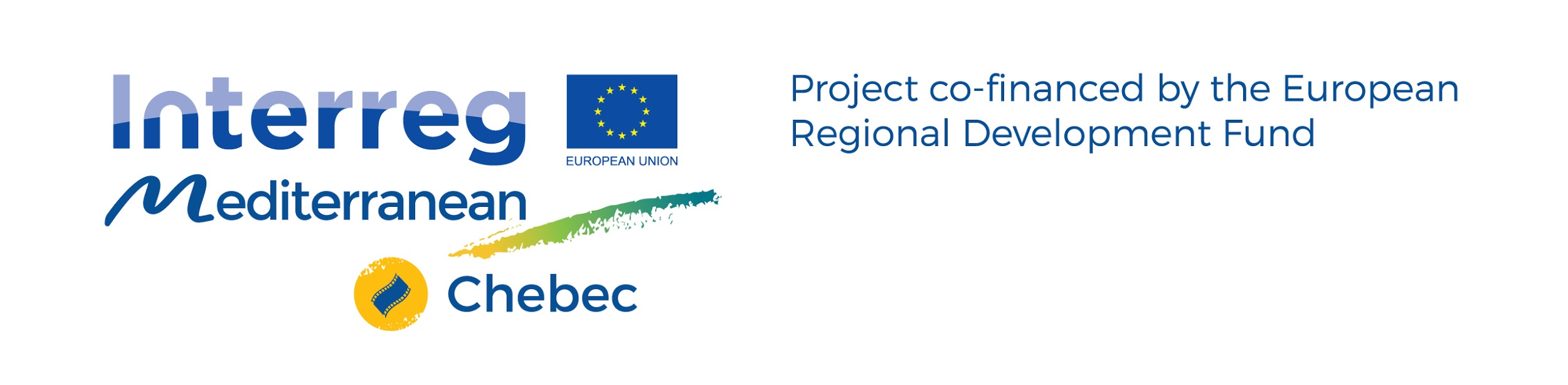 Modello B2 - Dichiarazione sul possesso dei requisiti specifici Impresa NON AutonomaINVITO CHEBECDichiarazione sul possesso dei requisiti specificiSpettabile 	Lazio Innova S.p.A.	Via Marco Aurelio 26/A 		00198 RomaOggetto: dichiarazione sul possesso dei requisiti specifici da produrre su richiesta di Lazio Innova: manifestazione di interesse di cui al Formulario _______________ (numero identificativo).DICHIARAai sensi degli artt. 46 e 47 del D.P.R. 445 del 28/12/2000,consapevole delle sanzioni penali, nel caso di dichiarazioni non veritiere e falsità negli atti, richiamate dall’art. 76, consapevole altresì che, nel caso di dichiarazioni non veritiere e falsità negli atti, l’impresa sopra indicata decadrà dai benefici per i quali la stessa dichiarazione è rilasciatadi avere avviato la propria attività di impresa dopo il 31 dicembre 2014;di essere una Piccola e Media Impresa (“PMI”) nel rispetto di quanto previsto dall’Allegato I del RGE, e a tal fineDICHIARAche il Richiedente HA UNA O PIU’ RELAZIONI RILEVANTI AI FINI DELLA DEFINIZIONE DELLA DIMENSIONE DI IMPRESA con le Imprese / Enti pubblici / altri soggetti di seguito indicati:(Ampliare quanto necessario)Pertanto, i dati rilevanti al fine della verifica delle dimensioni di Impresa sono quelli riportati nelle seguenti tabelle 1, 2 e 3:TABELLA 1 – Dati relativi all’Impresa ProponenteTABELLA 2 – Dati relativi alle Imprese Collegate, direttamente e indirettamente, sia per il tramite di altre imprese che per il tramite di persone fisiche (Ampliare quanto necessario)TABELLA 3 – dati relativi alle Imprese Associate (Ampliare quanto necessario)Eventuali noteE INOLTRE VISTEla legge 6 novembre 2012, n. 190 “Disposizioni per la prevenzione e la repressione della corruzione e dell'illegalità nella pubblica amministrazione” e s.m.i., in particolare, l’art. 1, comma 9;il decreto del Presidente della Repubblica 28 dicembre 2000, n. 445 “Testo unico delle disposizioni legislative e regolamentari in materia di documentazione amministrativa” e s.m.i.;la deliberazione della Giunta regionale 6 febbraio 2018 n. 58 ” Adozione del Piano Triennale di Prevenzione della Corruzione per gli anni 2018-2020”.DICHIARAai sensi degli artt. 46 e 47 del D.P.R. 445 del 28/12/2000,consapevole delle sanzioni penali, nel caso di dichiarazioni non veritiere e falsità negli atti, richiamate dall’art. 76, consapevole altresì che, nel caso di dichiarazioni non veritiere e falsità negli atti, il Dichiarante sopra indicato decadrà dai benefici per i quali la stessa dichiarazione è rilasciatache alla data della sottoscrizione del presente Documento NON SUSSISTONO nei suoi confronti rapporti di parentela o affinità entro il secondo grado o coniugali con Dirigenti o Funzionari di Lazio Innova S.p.A., oppure SUSSISTONO nei suoi confronti rapporti di parentela o affinità entro il secondo grado o coniugali con i seguenti Dirigenti o Funzionari di Lazio Innova S.p.A.:Nome __________ Cognome __________________ Rapporto di parentela___________Nome __________ Cognome __________________ Rapporto di parentela___________ (replicare quanto necessario)E SI IMPEGNAa dare tempestiva comunicazione in caso di sopravvenienza dei suddetti vincoli di parentela o affinità o di coniugio.DICHIARAdi aver preso visione dell’informativa ai sensi dell’art. 13 del Reg. (UE) 2016/679 in materia di protezione dei dati personali, riportata in allegato 3 all’Invito, e chePRESTA , oppureNEGAIL CONSENSO al trattamento dei propri dati personali per la finalità di cui al punto B3 della suddetta informativa (“per la realizzazione di campagne di comunicazione e di diffusione degli esiti dell’Invito e dei risultati delle politiche, piani o programmi regionali di incentivazione del sistema economico di cui l’Invito fa parte, attraverso la pubblicazione di elenchi contenenti alcuni dati personali del soggetto beneficiario”).DATATO E SOTTOSCRITTO CON FIRMA DIGITALEIl/La sottoscritto/aIl/La sottoscritto/aIl/La sottoscritto/a(nome e cognome)(nome e cognome)(nome e cognome)nato/a  a  (Stato, Comune)(Stato, Comune)(Stato, Comune)il(gg/mm/aaaa)residente inresidente in(Stato, CAP/ZIP code, Provincia, Comune, Indirizzo)(Stato, CAP/ZIP code, Provincia, Comune, Indirizzo)(Stato, CAP/ZIP code, Provincia, Comune, Indirizzo)(Stato, CAP/ZIP code, Provincia, Comune, Indirizzo)in qualità di Legale Rappresentante della persona giuridica (incluse ditte individuali):in qualità di Legale Rappresentante della persona giuridica (incluse ditte individuali):(denominazione legale della persona giuridica) (denominazione legale della persona giuridica) iscritta al Registro delle Imprese Italiano:(estremi iscrizione)oppure, in proprio nella sua qualità di Professionista (titolare di Partita IVA).con sede legale/fiscale incon sede legale/fiscale in(Stato, CAP/ZIP code, Provincia, Comune, Indirizzo)(Stato, CAP/ZIP code, Provincia, Comune, Indirizzo)con sede legale incon sede legale in(Stato, CAP/ZIP code, Provincia, Comune, Indirizzo)(Stato, CAP/ZIP code, Provincia, Comune, Indirizzo)iscritta al registro delle Imprese Italianoiscritta al registro delle Imprese Italianoiscritta al registro delle Imprese Italiano(estremi iscrizione)codice fiscale:Partita IVA:Nominativo e codice fiscaleImpresa / Ente Pubblico / Altro SoggettoDescrizionedella relazione intercorrenteInclusa nel Bilancio consolidato di:Occupati (ULA)Occupati (ULA)Fatturato (Euro)Fatturato (Euro)Totale Attivo (Euro)Totale Attivo (Euro)Penultimo BilancioUltimo BilancioPenultimo BilancioUltimo BilancioPenultimo BilancioUltimo BilancioImpresa Occupati (ULA)Occupati (ULA)Attivo patrimonialeAttivo patrimonialeFatturatoFatturato%Parte-cipa-zioneImpresa Penultimo bilancioUltimo bilancioPenultimo bilancioUltimo bilancioPenultimo bilancioUltimo bilancio%Parte-cipa-zioneImpresa Occupati (ULA)Occupati (ULA)Attivo patrimonialeAttivo patrimonialeFatturatoFatturato%Parte-cipa-zioneImpresa Penultimo bilancioUltimo bilancioPenultimo bilancioUltimo bilancioPenultimo bilancioUltimo bilancio%Parte-cipa-zione